Year 1 Weekly Timetable   Week Commencing 06.12.21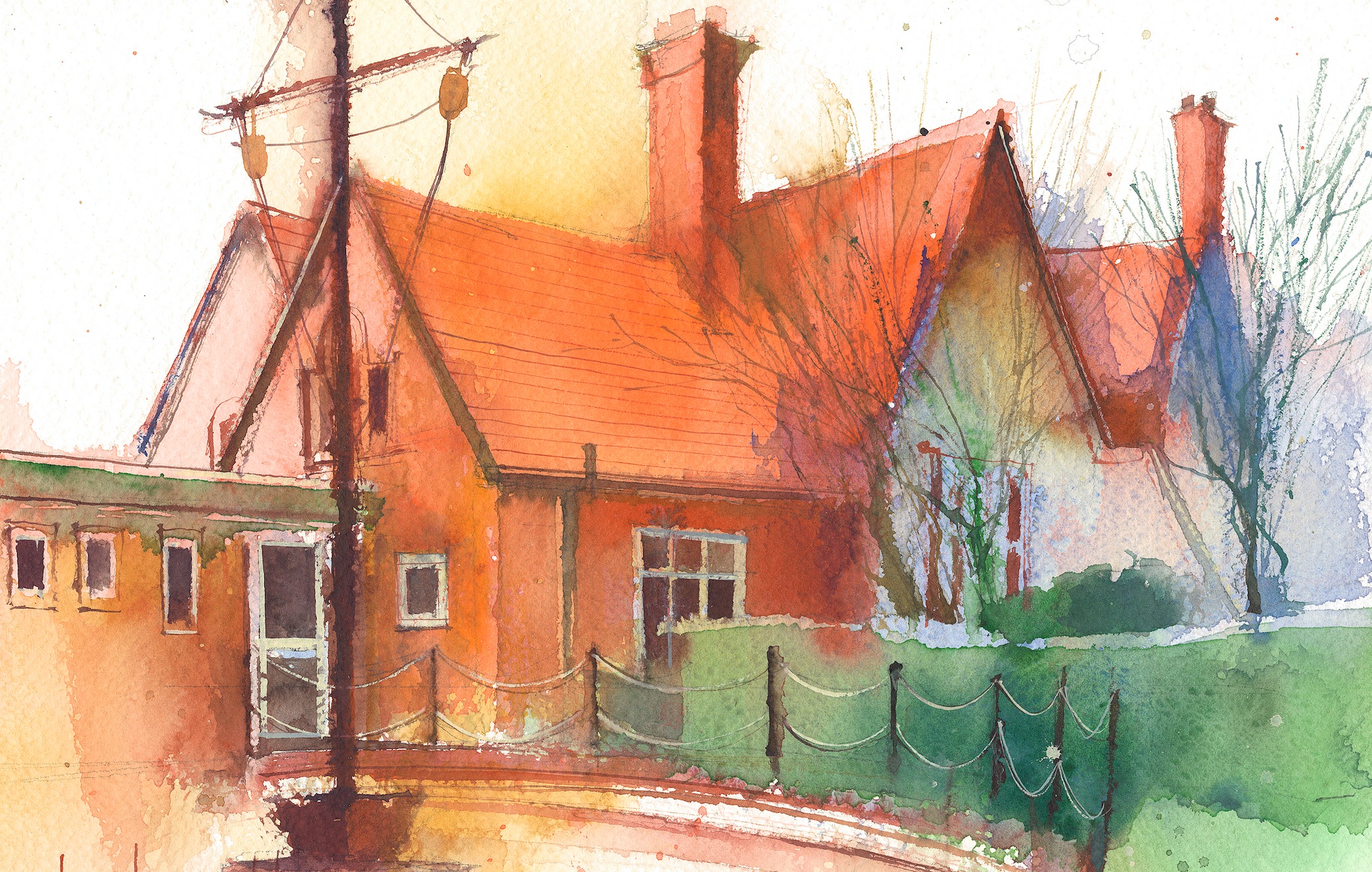 This timetable is available in the event that a Year 1 pupil is required to self-isolate at home, but the cohort remains open to other pupils.Please visit the Year 1 Remote Learning Page on the school website to access any downloadable resources and activity sheets.Session 1: 09:00-09:20Session 2: 09:20-10:30Session 2:  10:50 – 12:10Session 3: 13:15 – 15:30 (Incorporating 15-minute break)Additional TasksMondayPhonicsBy the end of this lesson your child should be able to: *Reads words consistent with their phonic knowledge by sound blending.*Spell words by identifying sounds in them and representing the sounds with a letter or lettersWe recommend the following resources and activities to achieve this objective:PPT- ‘Level 3 Graphemes’WorksheetAssembly/ArtBy the end of this lesson your child should be able to:*Speak clearly and confidently in front of my class and others*Use my voice to sing songs*Move to the pulse and use actionsWe recommend the following resources and activities to achieve this objective:Nativity script and songsArtBy the end of this lesson your child should be able to:*Use pencils to create different lines of thickness*Identify primary and secondary coloursWe recommend the following resources and activities to achieve this objective:Christmas calendars- trees in different seasons (card, tree template, paint)Assembly/ArtBy the end of this lesson your child should be able to:*Speak clearly and confidently in front of my class and others*Use my voice to sing songs*Move to the pulse and use actionsWe recommend the following resources and activities to achieve this objective:Nativity script and songsWe also advise your child to complete the following tasks this week:Ensure they have access to a variety of different books. Some to attempt to read themselves, others that are read to them.Encourage them to look for the sounds and tricky words taught this week.Practise writing independently. Most words can be written phonetically. However, tricky words must now be written correctly.Ensure all letters are formed correctly – most letters start at the top.Practise number formation. Ensuring there are no ‘nosey’ numbers. If your child wears trainers with laces for PE, please could you work on helping them tie their own laces.TuesdayPhonicsBy the end of this lesson your child should be able to: *Reads words consistent with their phonic knowledge by sound blending.*Spell words by identifying sounds in them and representing the sounds with a letter or lettersWe recommend the following resources and activities to achieve this objective:PPT- ‘Digraphs and trigraphs’Worksheet MathsBy the end of this lesson your child should be able to:*Count one more and one lessWe recommend the following resources and activities to achieve this objective:PPTWorksheetEnglishBy the end of this lesson your child should be able to:*Identify doing wordsWe recommend the following resources and activities to achieve this objective:WorksheetPPThttps://www.youtube.com/watch?v=M-_Wky0BNk0https://www.youtube.com/watch?v=6jwYTZdUVi0ArtBy the end of this lesson your child should be able to:*Use scissors to cut out shapes*Create Christmas train using the shapesWe recommend the following resources and activities to achieve this objective:CardTemplateScissorsWe also advise your child to complete the following tasks this week:Ensure they have access to a variety of different books. Some to attempt to read themselves, others that are read to them.Encourage them to look for the sounds and tricky words taught this week.Practise writing independently. Most words can be written phonetically. However, tricky words must now be written correctly.Ensure all letters are formed correctly – most letters start at the top.Practise number formation. Ensuring there are no ‘nosey’ numbers. If your child wears trainers with laces for PE, please could you work on helping them tie their own laces.WednesdayHandwritingBy the end of this lesson your child should be able to: We recommend the following resources and activities to achieve this objective:HandwritingBy the end of this lesson your child should be able to: We recommend the following resources and activities to achieve this objective:R.E.By the end of this lesson your child should be able to: We recommend the following resources and activities to achieve this objective:ScienceBy the end of this lesson your child should be able to: We recommend the following resources and activities to achieve this objective:We also advise your child to complete the following tasks this week:Ensure they have access to a variety of different books. Some to attempt to read themselves, others that are read to them.Encourage them to look for the sounds and tricky words taught this week.Practise writing independently. Most words can be written phonetically. However, tricky words must now be written correctly.Ensure all letters are formed correctly – most letters start at the top.Practise number formation. Ensuring there are no ‘nosey’ numbers. If your child wears trainers with laces for PE, please could you work on helping them tie their own laces.ThursdayPhonicsBy the end of this lesson your child should be able to: *Reads words consistent with their phonic knowledge by sound blending.*Spell words by identifying sounds in them and representing the sounds with a letter or lettersWe recommend the following resources and activities to achieve this objective:PPT- ‘Vowel digraphs’WorksheetMathsBy the end of this lesson your child should be able to:*Compare a group of objectsWe recommend the following resources and activities to achieve this objective:PPTWorksheetEnglishBy the end of this lesson your child should be able to:*Write a letter to Father Christmas*Use finger spaces consistently.* Write on the lines consistently.* Start with a capital letter.* Can start using a full stop.We recommend the following resources and activities to achieve this objective:Phonics- Yes/No sentences (mixture of phase 3 sounds)Writing- letterHandwriting- sheetGrammar- verbsGuided ReadingIndependent ReadingPEBy the end of this lesson your child should be able to:*Make my body curl, tense, stretched and relaxed*Control my body when travelling and balancing*Copy sequences*Roll, curl, balance and travel in different waysWe recommend the following resources and activities to achieve this objective:Let your child be active during this time either outside or inside.Can they follow a Joe Wicks video?Or Cosmic Yoga?We also advise your child to complete the following tasks this week:Ensure they have access to a variety of different books. Some to attempt to read themselves, others that are read to them.Encourage them to look for the sounds and tricky words taught this week.Practise writing independently. Most words can be written phonetically. However, tricky words must now be written correctly.Ensure all letters are formed correctly – most letters start at the top.Practise number formation. Ensuring there are no ‘nosey’ numbers. If your child wears trainers with laces for PE, please could you work on helping them tie their own laces.FridayPhonicsBy the end of this lesson your child should be able to: *Reads words consistent with their phonic knowledge by sound blending.*Spell words by identifying sounds in them and representing the sounds with a letter or lettersWe recommend the following resources and activities to achieve this objective:PPT- ‘Trigraphs’WorksheetMathsBy the end of this lesson your child should be able to:*Compare objectsWe recommend the following resources and activities to achieve this objective:PPTWorksheetEnglishBy the end of this lesson your child should be able to:*Write a letter to Father Christmas*Use finger spaces consistently.* Write on the lines consistently.* Start with a capital letter.* Can start using a full stop.We recommend the following resources and activities to achieve this objective:Phonics- Yes/No sentences (mixture of phase 3 sounds)Writing- letterHandwriting- sheetGrammar- verbsGuided ReadingIndependent ReadingMusicBy the end of this lesson your child should be able to:*Listen and appraise*Use my voice to sing songs*I can play tuned and untuned instruments musicallyWe recommend the following resources and activities to achieve this objective:Charanga scheme(Find a song appropriate to listen to at home- can they sing along? Can they make up actions?)We also advise your child to complete the following tasks this week:Ensure they have access to a variety of different books. Some to attempt to read themselves, others that are read to them.Encourage them to look for the sounds and tricky words taught this week.Practise writing independently. Most words can be written phonetically. However, tricky words must now be written correctly.Ensure all letters are formed correctly – most letters start at the top.Practise number formation. Ensuring there are no ‘nosey’ numbers. If your child wears trainers with laces for PE, please could you work on helping them tie their own laces.